Министерство образования и науки Пермского краяГосударственное бюджетное профессиональное образовательное учреждение «Краевой многопрофильный техникум»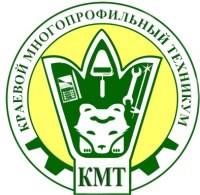 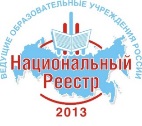 РАБОЧАЯ ПРОГРАММа УЧЕБНОЙ ДИСЦИПЛИНЫОГСЭ.03 «Иностранный язык (немецкий)» для специальности ПCCЗ38.02.04 Коммерция (по отраслям)Пермь 2016Рабочая программа учебной дисциплины разработана на основе Федерального государственного образовательного стандарта (далее – ФГОС) по специальности (специальностям) среднего профессионального образования (далее СПО) 38.02.04 «Коммерция (в торговле)» на основании примерной программы ФГОУ СПО «Златоустовский торгово-экономический техникум», утвержденной Челябинским институтом развития профессионального образования.Организация-разработчик: Государственное бюджетное профессиональное образовательное учреждение «Краевой многопрофильный техникум»Разработчик:	Мутагарова Раушания Сабирзяновна - преподаватель немецкого языка первой квалификационной категории ГБПОУ «Краевой многопрофильный техникум»Программа рекомендована методическим советом ГБПОУ «Краевой многопрофильный техникум»Заключение методического совета № 41 от 07.09.2016г. Программа рекомендована Методическим советом Государственного бюджетного профессионального образовательного учреждения «Краевой многопрофильный техникум» в качестве рабочей учебной программы для реализации основной профессиональной образовательной программы СПО на базе основного общего образования с получением среднего общего образования.СОДЕРЖАНИЕ1. паспорт ПРОГРАММЫ УЧЕБНОЙ ДИСЦИПЛИНЫИНОСТРАННЫЙ ЯЗЫК (НЕМЕЦКИЙ)1.1. Область применения программыПрограмма учебной дисциплины является частью примерной основной профессиональной образовательной программы в соответствии с ФГОС по специальности 38.02.04 Коммерция (по отраслям)1.2. Место дисциплины в структуре основной профессиональной образовательной программы: Общий гуманитарный и социально-экономический цикл.1.3. Цели и задачи дисциплины – требования к результатам освоения дисциплины:В результате освоения дисциплины студент должен уметь:- общаться (устно и письменно) на иностранном языке на профессиональные и повседневные темы;- переводить (со словарем) иностранные тексты профессиональной направленности;- самостоятельно совершенствовать устную и письменную речь, пополнять словарный запас.В результате освоения дисциплины студент должен знать:- лексический (1200 – 1400 лексических единиц) и грамматический минимум, необходимый для чтения и перевода (со словарем) иностранных текстов профессиональной направленности1.4. Количество часов на освоение программы дисциплины:максимальной учебной нагрузки обучающегося 177 часа, в том числе:обязательной аудиторной учебной нагрузки обучающегося 118 часов;самостоятельной работы обучающегося 59 часов.2. СТРУКТУРА И СОДЕРЖАНИЕ УЧЕБНОЙ ДИСЦИПЛИНЫ2.1. Объем учебной дисциплины и виды учебной работы2.2 Тематический план и содержание учебной дисциплиныИНОСТРАННЫЙ ЯЗЫК (НЕМЕЦКИЙ)3. условия реализации программы дисциплины3.1. Требования к минимальному материально-техническому обеспечениюРеализация программы дисциплины требует наличия учебного кабинета. Оборудование учебного кабинета: доска, книжные шкафы, учебники, учебные пособия, словари, дидактический материал. Технические средства обучения: аудиовизуальные, компьютерные и телекоммуникационные и т. п.3.2. Информационное обеспечение обученияПеречень рекомендуемых учебных изданий, Интернет-ресурсов, дополнительной литературы.Основные источники: Басова, Н.В. Немецкий для экономистов. - Ростов н/Д: Феникс, 2008. – 409 с.Басова, Н.В. Немецкий язык для колледжей. - Ростов н/Д: Феникс,                     2008. – 414с.Бориско, Н.Ф. Бизнес-курс немецкого языка. – Киев: Логос,  2004. – 352 с.Дополнительные источники: Жебит, Л.И. Немецкий язык для пищевых и торговых специальностей. – М.: Высш. школа, 2003. – 254 с. Миллер, Е.Н. Учебник немецкого языка для средних специальных учебных заведений финансово-экономического профиля. – Ульяновск: «Язык и литература, 2001. – 520 с. Чичерина, Л.К. Финансовая деятельность банков и предприятий. - М.: НВИ «Тезаурус» 2001. – 76 с. Крылова Н.И. Деловой немецкий язык. Экономическая и коммерческая информация. М.: НВИ – Че-Ро, 2000. – 158 с4. Контроль и оценка результатов освоения ДисциплиныКонтроль и оценка результатов освоения дисциплины осуществляется преподавателем в процессе проведения практических занятий и лабораторных работ, тестирования, а также выполнения студентами индивидуальных заданий, проектов, исследований.РАССМОТРЕНО:на заседании Методического Совета Протокол № 41 от 07.09.2016г.  Председатель Методического совета, заместитель директора по УТР_________________О.В. ШибалкинаУТВЕРЖДАЮ:Директор Государственного бюджетного профессионального образовательного учреждения «Краевой многопрофильный техникум»___________________А.М. Бураковстр.ПАСПОРТ ПРОГРАММЫ УЧЕБНОЙ ДИСЦИПЛИНЫ5СТРУКТУРА и содержание УЧЕБНОЙ ДИСЦИПЛИНЫ6условия реализации программы учебной дисциплины16Контроль и оценка результатов Освоения учебной дисциплины17Вид учебной работыОбъем часовМаксимальная учебная нагрузка (всего)177Обязательная аудиторная учебная нагрузка (всего) 118в том числе:лабораторные работы-практические занятия118контрольные работы-Самостоятельная работа студента (всего) Выполнение проектных заданий (ведение словаря профессиональных терминов; ведение справочника продавца; написание рефератов, сочинений, эссе: составление кроссвордов, сканвордов; презентаций; составление деловых писем; составление портфолио.)Подготовка монологических и диалогических высказываний; составление и обыгрывание функциональных ситуаций;Выполнение лексико-грамматических упражнений.59Итоговая аттестация: дифференцированный зачетИтоговая аттестация: дифференцированный зачетНаименование разделов и темСодержание учебного материала, самостоятельная работа студентовСодержание учебного материала, самостоятельная работа студентовОбъем часовУровень освоенияРаздел IВведениеРаздел IВведение16Тема 1.1 Вводно-коррективный курсСодержание учебного материала. Практические занятияСодержание учебного материала. Практические занятия10Тема 1.1 Вводно-коррективный курс1Роль немецкого языка в современном мире. Иностранный язык как средство делового общения. 22Тема 1.1 Вводно-коррективный курс2 Фонетические особенности немецкого языка. Правила чтения букв и буквосочетаний. 22Тема 1.1 Вводно-коррективный курс3Артикль. Виды коммуникативный предложений. Порядок слов в повествовательном, вопросительном и отрицательном предложениях.22Тема 1.1 Вводно-коррективный курс4 Отрицания nicht и kein. Притяжательные местоимения.22Тема 1.1 Вводно-коррективный курс5Категория числа, рода и падежа имени существительного2Тема 1.1 Вводно-коррективный курсСамостоятельная работа: Сочинение «Роль иностранного языка в повседневной жизни».Выполнение лексико-грамматических упражнений.Самостоятельная работа: Сочинение «Роль иностранного языка в повседневной жизни».Выполнение лексико-грамматических упражнений.23Тема 1.2Обучение работе со словаремСодержание учебного материала. Практические занятияСодержание учебного материала. Практические занятия2Тема 1.2Обучение работе со словарем1Структура словарей. Сокращения в словарях. Определение грамматических категорий с помощью словаря. Интернет - словари.22Тема 1.2Обучение работе со словаремСамостоятельная работа:Определение грамматических категорий с помощью словаря. Работа с интернет – словарями.Самостоятельная работа:Определение грамматических категорий с помощью словаря. Работа с интернет – словарями.23Раздел IIМоя будущая специальностьРаздел IIМоя будущая специальность18Тема 2.1Профессия – менеджер по продажамСодержание учебного материала. Практические занятияСодержание учебного материала. Практические занятия2Тема 2.1Профессия – менеджер по продажам1Название профессии. Профессиональные термины. Сфера деятельности товароведа. Функциональные обязанности товароведа. Глаголы haben, sein, werden. Причастие I, II. Словообразование. Видовременные формы глагола. 22Тема 2.1Профессия – менеджер по продажамСамостоятельная работа:Подготовка письменного и устного сообщения «Моя профессия». Составление и обыгрывание функциональной ситуации «Моя профессия». Самостоятельная работа:Подготовка письменного и устного сообщения «Моя профессия». Составление и обыгрывание функциональной ситуации «Моя профессия». 23Тема 2.2Устройство на работуСодержание учебного материала. Практические занятияСодержание учебного материала. Практические занятия2Тема 2.2Устройство на работу1Автобиография. Анкета. Резюме. Интервью.Причастие I, II. Словообразование.  Местоимения: личные, указательные, притяжательные, вопросительные, неопределенно – личное местоимение man, безличное местоимение es. 22Тема 2.2Устройство на работуСамостоятельная работа:    Ведение словаря профессиональных терминов, справочника продавца. Написание автобиографии, резюме. Заполнение бланка автобиографии. Составление и обыгрывание функциональной ситуации «Интервью при устройстве на работу». Самостоятельная работа:    Ведение словаря профессиональных терминов, справочника продавца. Написание автобиографии, резюме. Заполнение бланка автобиографии. Составление и обыгрывание функциональной ситуации «Интервью при устройстве на работу». 23Тема 2.3Бытовое и профессиональное общениеСодержание учебного материала. Практические занятияСодержание учебного материала. Практические занятия2Тема 2.3Бытовое и профессиональное общение1Речевые штампы: «Знакомство», «Приветствие», «Прощание», «Согласие», «несогласие» и т.п.Формы обращения, приветствия, прощания. Приглашения. Выражение благодарности, извинения.Местоимения: личные, указательные, притяжательные, вопросительные, неопределенно – личное местоимение man, безличное местоимение es.    22Тема 2.3Бытовое и профессиональное общениеСамостоятельная работа:Ведение словаря профессиональных терминов, справочника продавца. Презентация «Речевые штампы бытового и профессионального общения». Обыгрывание мини-ситуаций. Самостоятельная работа:Ведение словаря профессиональных терминов, справочника продавца. Презентация «Речевые штампы бытового и профессионального общения». Обыгрывание мини-ситуаций. 23Тема 2.4 Объявления, указатели и вывески бытового характера.Содержание учебного материала. Практические занятияСодержание учебного материала. Практические занятия4Тема 2.4 Объявления, указатели и вывески бытового характера.1Объявления, указатели и вывески бытового характера.Глаголы haben, sein, werden. Причастие I, II. Словообразование. Категория числа, рода  и падежа имени существительного. Артикль. Видовременные формы глагола. Местоимения: личные, указательные, притяжательные, вопросительные, неопределенно – личное местоимение man, безличное местоимение es.   42Тема 2.4 Объявления, указатели и вывески бытового характера.Самостоятельная работа:Ведение словаря профессиональных терминов, справочника продавца. Презентация «Вывески».Самостоятельная работа:Ведение словаря профессиональных терминов, справочника продавца. Презентация «Вывески».23Раздел III Основы товароведенияРаздел III Основы товароведения42Тема 3.1Основные единицы системы измерений. Деньги.Содержание учебного материала. Практические занятияСодержание учебного материала. Практические занятия2Тема 3.1Основные единицы системы измерений. Деньги.1Основные единицы системы измерений. Деньги. Валюта. Числительные. Сравнительная таблица европейских и российских размеров одежды, обуви.Имя прилагательное. Степени сравнения прилагательных и наречий.22Тема 3.1Основные единицы системы измерений. Деньги.Самостоятельная работа:Ведение словаря профессиональных терминов, справочника продавца. Презентация «Единицы измерений».Самостоятельная работа:Ведение словаря профессиональных терминов, справочника продавца. Презентация «Единицы измерений».23Тема 3.2Продовольственный магазинСодержание учебного материала. Практические занятияСодержание учебного материала. Практические занятия2Тема 3.2Продовольственный магазин1Продовольственный магазин.  Отделы продовольственного магазина.  Формы обслуживания в магазине. Временные формы глаголов. Спряжение глаголов.22Тема 3.2Продовольственный магазинСамостоятельная работа:Ведение словаря профессиональных терминов, справочника продавца. Подготовка монологического высказывания. Описание магазина. Выполнение лексико-грамматический упражнений.Самостоятельная работа:Ведение словаря профессиональных терминов, справочника продавца. Подготовка монологического высказывания. Описание магазина. Выполнение лексико-грамматический упражнений.23Тема 3.3Продовольственные товарыСодержание учебного материала. Практические занятияСодержание учебного материала. Практические занятия12Тема 3.3Продовольственные товары1Наименование продуктов питания, их характеристика:- зерномучные товары, хлебобулочные продукты: их производство, качественные характеристики, пищевая ценность.22Тема 3.3Продовольственные товары2Мясопродукты: виды, пищевая ценность, ассортимент мясопродуктов. 22Тема 3.3Продовольственные товары3Ассортимент молокопродуктов. 22Тема 3.3Продовольственные товары4Рыба: пищевая ценность и виды. 22Тема 3.3Продовольственные товары5Овощи и фрукты, пищевая ценность, химический состав, виды. 22Тема 3.3Продовольственные товары6Напитки, ассортимент, их роль в питании. Вкусовые товары, их классификация, значение в питании. 22Тема 3.3Продовольственные товарыСамостоятельная работа:Ведение словаря профессиональных терминов, справочника продавца. Презентации. Составление и обыгрывание функциональных ситуаций. Выполнение лексико-грамматический упражнений.Самостоятельная работа:Ведение словаря профессиональных терминов, справочника продавца. Презентации. Составление и обыгрывание функциональных ситуаций. Выполнение лексико-грамматический упражнений.23Тема 3.4 Магазины непродовольственных товаровСодержание учебного материала. Практические занятияСодержание учебного материала. Практические занятия2Тема 3.4 Магазины непродовольственных товаров1Магазины непродовольственных товаров. Виды магазинов. Формы обслуживания. Отделы универсального магазина. Спряжение глаголов. Склонение существительных. Предлоги.22Тема 3.4 Магазины непродовольственных товаровСамостоятельная работа:Ведение словаря профессиональных терминов, справочника продавца. Презентации. Описание магазинов. Выполнение лексико-грамматический упражнений.Самостоятельная работа:Ведение словаря профессиональных терминов, справочника продавца. Презентации. Описание магазинов. Выполнение лексико-грамматический упражнений.23Тема 3.5Непродовольственные товарыСодержание учебного материалаСодержание учебного материала6Тема 3.5Непродовольственные товары1Непродовольственные товары и их качественные характеристики: одежда и обувь. Несовпадение размеров в различных странах. 22Тема 3.5Непродовольственные товары2Парфюмерно-косметические товары, галантерейные товары, их ассортимент. 22Тема 3.5Непродовольственные товары3Хозяйственные товары и бытовая электротехника: их назначение. Спортивные товарыОбслуживание клиентов. Речевая практика.Спряжение глаголов. Склонение существительных. Предлоги.22Тема 3.5Непродовольственные товарыСамостоятельная работа:Ведение словаря профессиональных терминов, справочника продавца. Презентации. Составление и обыгрывание функциональных ситуаций. Выполнение лексико-грамматический упражнений.Самостоятельная работа:Ведение словаря профессиональных терминов, справочника продавца. Презентации. Составление и обыгрывание функциональных ситуаций. Выполнение лексико-грамматический упражнений.23Тема 3.6Магазины стран изучаемого языкаСодержание учебного материала. Практические занятияСодержание учебного материала. Практические занятия4Тема 3.6Магазины стран изучаемого языка1Типы и виды магазинов. Оформление магазинов. Организация обслуживания.22Тема 3.6Магазины стран изучаемого языка2Спряжение глаголов. Склонение существительных. Предлоги.22Тема 3.6Магазины стран изучаемого языкаСамостоятельная работа:Проект: «Магазины страны изучаемого языка».Самостоятельная работа:Проект: «Магазины страны изучаемого языка».23Тема 3.7Защита прав потребителейСодержание учебного материала. Практические занятияСодержание учебного материала. Практические занятия2Тема 3.7Защита прав потребителейСтандартизация и сертификация товаров. Товарные знаки. Стандартизация и сертификация товаров. Товарные знаки. 22Раздел IVСтрана изучаемого языка.  Деловая поездка за рубеж.Раздел IVСтрана изучаемого языка.  Деловая поездка за рубеж.29Тема 4.1Знакомство с деловой жизнью ГерманииСодержание учебного материала. Практические занятияСодержание учебного материала. Практические занятия4Тема 4.1Знакомство с деловой жизнью Германии1Знакомство с деловой жизнью: экономика, финансы, торговля.22Тема 4.1Знакомство с деловой жизнью Германии2Повелительное наклонение22Тема 4.1Знакомство с деловой жизнью ГерманииСамостоятельная работа:Подготовка монологических и диалогических высказываний, презентаций, рефератов.Самостоятельная работа:Подготовка монологических и диалогических высказываний, презентаций, рефератов.23Тема 4.2В командировкуСодержание учебного материала. Практические занятияСодержание учебного материала. Практические занятия2Тема 4.2В командировку1Разговор с представителем компании. Заказ билетов. Бронирование мест в гостинице.Управление глаголов.12Тема 4.2В командировку2Контрольная работа за 1 курс обучения13Тема 4.2В командировкуСамостоятельная работа:Обыгрывание функциональных ситуаций. Выполнение лексико-грамматических упражнений.Самостоятельная работа:Обыгрывание функциональных ситуаций. Выполнение лексико-грамматических упражнений.23Тема 4.3Оформление выездных документовСодержание учебного материала. Практические занятияСодержание учебного материала. Практические занятия2Тема 4.3Оформление выездных документов1Оформление выездных документов. Товаросопроводительная документация.Passiv.22Тема 4.3Оформление выездных документовСамостоятельная работа:Обыгрывание функциональных ситуаций. Заполнение выездных документов Выполнение лексико-грамматических упражнений.Самостоятельная работа:Обыгрывание функциональных ситуаций. Заполнение выездных документов Выполнение лексико-грамматических упражнений.23Тема 4.4В пути.Содержание учебного материала. Практические занятияСодержание учебного материала. Практические занятия2Тема 4.4В пути.1В пути. Паспортный и таможенный контроль.Числительные: количественные, порядковые, дробные.22Тема 4.4В пути.Самостоятельная работа:Обыгрывание функциональных ситуаций. Выполнение лексико-грамматических упражнений.Самостоятельная работа:Обыгрывание функциональных ситуаций. Выполнение лексико-грамматических упражнений.13Тема 4.5Быт и сервисСодержание учебного материала. Практические занятияСодержание учебного материала. Практические занятия4Тема 4.5Быт и сервис1Гостиничный сервис: бронирование мест в гостинице. Разговор с администратором, горничной. 22Тема 4.5Быт и сервис2Прокат автомобилей. Связь. Правила телефонного этикета. 22Тема 4.5Быт и сервисСамостоятельная работа:Обыгрывание функциональных ситуаций. Выполнение лексико-грамматических упражнений.Самостоятельная работа:Обыгрывание функциональных ситуаций. Выполнение лексико-грамматических упражнений.13Тема 4.6Поездка по городуСодержание учебного материала. Практические занятияСодержание учебного материала. Практические занятия2Тема 4.6Поездка по городу1Поездка по городу, стране. Транспорт. Дорожные знаки.Словообразовательные суффиксы.22Тема 4.6Поездка по городуСамостоятельная работа:Обыгрывание функциональных ситуаций. Выполнение лексико-грамматических упражнений.Самостоятельная работа:Обыгрывание функциональных ситуаций. Выполнение лексико-грамматических упражнений.13Тема 4.7Назначение и отмена встречиСодержание учебного материала. Практические занятияСодержание учебного материала. Практические занятия2Тема 4.7Назначение и отмена встречи1Назначение и отмена встречи. Повелительное наклонение. Числительные: количественные, порядковые, дробные.22Тема 4.7Назначение и отмена встречиСамостоятельная работа:Обыгрывание функциональных ситуаций. Выполнение лексико-грамматических упражнений.Самостоятельная работа:Обыгрывание функциональных ситуаций. Выполнение лексико-грамматических упражнений.23Раздел VОрганизация коммерческой деятельностиРаздел VОрганизация коммерческой деятельности43Тема 5.1Формы организации бизнесаСодержание учебного материала. Практические занятияСодержание учебного материала. Практические занятия6Тема 5.1Формы организации бизнеса1Формы организации бизнеса: индивидуальное предпринимательство. 22Тема 5.1Формы организации бизнеса2Товарищество, акционерное общество и т.п. сила и слабость различных форм организации бизнеса. 22Тема 5.1Формы организации бизнеса3Бизнес-план.Infinitiv. Инфинитивные обороты.22Тема 5.1Формы организации бизнесаСамостоятельная работа:Выполнение лексико-грамматических упражнений. Подготовка монологических (диалогических) высказываний.Самостоятельная работа:Выполнение лексико-грамматических упражнений. Подготовка монологических (диалогических) высказываний.23Тема 5.2Формы внешнеэкономического сотрудничестваСодержание учебного материала. Практические занятияСодержание учебного материала. Практические занятия4Тема 5.2Формы внешнеэкономического сотрудничества1Формы внешнеэкономического сотрудничества: совместные предприятия: история возникновения, их цели. 22Тема 5.2Формы внешнеэкономического сотрудничества2Свободные экономические зоны. 22Тема 5.2Формы внешнеэкономического сотрудничестваСамостоятельная работа:Выполнение лексико-грамматических упражнений. Подготовка монологических (диалогических) высказываний. Проект: Типы и виды предприятий.Самостоятельная работа:Выполнение лексико-грамматических упражнений. Подготовка монологических (диалогических) высказываний. Проект: Типы и виды предприятий.23Тема 5.3Коммерческая корреспонденцияСодержание учебного материала. Практические занятияСодержание учебного материала. Практические занятия8Тема 5.3Коммерческая корреспонденция1Коммерческая корреспонденция, её роль в деловой жизни. Типы деловых писем: запрос, предложение, заказ.22Тема 5.3Коммерческая корреспонденция2Схема написания делового письма, типичные выражения. 22Тема 5.3Коммерческая корреспонденция3Телефаксы: правила составления, основные сокращения. 22Тема 5.3Коммерческая корреспонденция4Электронная почта. Информационное обеспечение профессиональной деятельности. Придаточные предложения.22Тема 5.3Коммерческая корреспонденцияСамостоятельная работа:Выполнение лексико-грамматических упражнений. Чтение деловой корреспонденции. Написание деловых писем.Самостоятельная работа:Выполнение лексико-грамматических упражнений. Чтение деловой корреспонденции. Написание деловых писем.33Тема 5.4Внешняя торговляСодержание учебного материала. Практические занятияСодержание учебного материала. Практические занятия6Тема 5.4Внешняя торговля1Внешняя торговля: её значение валюта. 22Тема 5.4Внешняя торговля2Выставки и ярмарки: их история, значение. Осмотр экспонатов, заключение контрактов. 22Тема 5.4Внешняя торговля3Оптовая и розничная торговля. Рынки и биржи.22Тема 5.4Внешняя торговляСамостоятельная работа:Выполнение лексико-грамматических упражнений. Подготовка монологических (диалогических) высказываний. Проект: выставки и ярмарки Германии.Самостоятельная работа:Выполнение лексико-грамматических упражнений. Подготовка монологических (диалогических) высказываний. Проект: выставки и ярмарки Германии.33Тема 5.5Договор купли-продажиСодержание учебного материала. Практические занятияСодержание учебного материала. Практические занятия6Тема 5.5Договор купли-продажи1Договор купли-продажи. Пункты договора. 22Тема 5.5Договор купли-продажи2Исполнение контракта. 22Тема 5.5Договор купли-продажи3Урегулирование претензий. Сложноподчиненные предложения.22Тема 5.5Договор купли-продажиСамостоятельная работа:Выполнение лексико-грамматических упражнений. Подготовка монологических (диалогических) высказываний. Составление договора.Самостоятельная работа:Выполнение лексико-грамматических упражнений. Подготовка монологических (диалогических) высказываний. Составление договора.33Раздел VIФинансирование и кредитованиеРаздел VIФинансирование и кредитованиеРаздел VIФинансирование и кредитование15Тема 6.1Банки и их деятельностьСодержание учебного материала. Практические занятияСодержание учебного материала. Практические занятияСодержание учебного материала. Практические занятия2Тема 6.1Банки и их деятельность1Банки и их деятельность. Коньюнктив.Банки и их деятельность. Коньюнктив.22Тема 6.1Банки и их деятельностьСамостоятельная работа:Выполнение лексико-грамматических упражнений. Подготовка монологических высказываний.Проект: Банковская система Германии.Самостоятельная работа:Выполнение лексико-грамматических упражнений. Подготовка монологических высказываний.Проект: Банковская система Германии.Самостоятельная работа:Выполнение лексико-грамматических упражнений. Подготовка монологических высказываний.Проект: Банковская система Германии.23Тема 6.2Международные расчетыСодержание учебного материала. Практические занятияСодержание учебного материала. Практические занятияСодержание учебного материала. Практические занятия2Тема 6.2Международные расчеты1Международные расчеты. Валютно-кредитные отношения.Международные расчеты. Валютно-кредитные отношения.22Тема 6.2Международные расчетыСамостоятельная работа:Выполнение лексико-грамматических упражнений. Подготовка монологических (диалогических) высказываний.Самостоятельная работа:Выполнение лексико-грамматических упражнений. Подготовка монологических (диалогических) высказываний.Самостоятельная работа:Выполнение лексико-грамматических упражнений. Подготовка монологических (диалогических) высказываний.23Тема 6.3В банкеСодержание учебного материала. Практические занятияСодержание учебного материала. Практические занятияСодержание учебного материала. Практические занятия2Тема 6.3В банке1В банке. В обменном пункте. Как нам платить. Речевая практика. В банке. В обменном пункте. Как нам платить. Речевая практика. 22Тема 6.3В банкеСамостоятельная работа:Обыгрывание функциональных ситуаций.Самостоятельная работа:Обыгрывание функциональных ситуаций.Самостоятельная работа:Обыгрывание функциональных ситуаций.23Тема 6.4Экономика. Финансы.Содержание учебного материала. Практические занятияСодержание учебного материала. Практические занятияСодержание учебного материала. Практические занятия2Тема 6.4Экономика. Финансы.1Экономика. Финансы.Сложноподчиненные предложения.Экономика. Финансы.Сложноподчиненные предложения.22Тема 6.4Экономика. Финансы.Самостоятельная работа:Выполнение лексико-грамматических упражнений. Подготовка монологических (диалогических) высказываний. Проект: Экономика и финансы Германии.Самостоятельная работа:Выполнение лексико-грамматических упражнений. Подготовка монологических (диалогических) высказываний. Проект: Экономика и финансы Германии.Самостоятельная работа:Выполнение лексико-грамматических упражнений. Подготовка монологических (диалогических) высказываний. Проект: Экономика и финансы Германии.13Раздел VIIОсновы маркетинга и менеджментаРаздел VIIОсновы маркетинга и менеджментаРаздел VIIОсновы маркетинга и менеджмента14Тема 7.1 Основы маркетингаСодержание учебного материала. Практические занятияСодержание учебного материала. Практические занятияСодержание учебного материала. Практические занятия2Тема 7.1 Основы маркетинга11Основы маркетинга. Сегментирование рынка. Политика цен. Конкурентоспособность. Сложноподчиненные предложения.22Тема 7.1 Основы маркетингаСамостоятельная работа: Выполнение лексико-грамматических упражнений. Подготовка монологических (диалогических) высказываний. Проект: Сегменты рынка.Самостоятельная работа: Выполнение лексико-грамматических упражнений. Подготовка монологических (диалогических) высказываний. Проект: Сегменты рынка.Самостоятельная работа: Выполнение лексико-грамматических упражнений. Подготовка монологических (диалогических) высказываний. Проект: Сегменты рынка.13Тема 7.2 Основы менеджментаСодержание учебного материала. Практические занятияСодержание учебного материала. Практические занятияСодержание учебного материала. Практические занятия4Тема 7.2 Основы менеджмента11Основы менеджмента. Организация управления. Кадры. 22Тема 7.2 Основы менеджмента22Методы управления. Сложноподчиненные предложения.22Тема 7.2 Основы менеджментаСамостоятельная работа:Выполнение лексико-грамматических упражнений. Подготовка монологических (диалогических) высказываний. Проект: Требования к менеджеру.Самостоятельная работа:Выполнение лексико-грамматических упражнений. Подготовка монологических (диалогических) высказываний. Проект: Требования к менеджеру.Самостоятельная работа:Выполнение лексико-грамматических упражнений. Подготовка монологических (диалогических) высказываний. Проект: Требования к менеджеру.13Тема 7.3 Этика деловых отношенийСодержание учебного материала. Практические занятияСодержание учебного материала. Практические занятияСодержание учебного материала. Практические занятия2Тема 7.3 Этика деловых отношений11Этика деловых отношений.22Тема 7.3 Этика деловых отношенийСамостоятельная работа:Проект: Этика деловых отношений.Самостоятельная работа:Проект: Этика деловых отношений.Самостоятельная работа:Проект: Этика деловых отношений.23Дифференцированный зачетДифференцированный зачетДифференцированный зачет2Всего Всего Всего 177Результаты обучения(освоенные умения, усвоенные знания)Формы и методы контроля и оценки результатов обучения Уметь:- общаться (устно и письменно) на иностранном языке на профессиональные и повседневные темы;Устный опрос (фронтальный, индивидуальный   и   комбинированный).Письменный опрос (самостоятельная работа, диктанты, сочинения и рефераты, самоконтроль и взаимопроверка).Стандартизированный контроль.- переводить (со словарем) иностранные тексты профессиональной направленности;Устный опрос (фронтальный, индивидуальный   и   комбинированный).Письменный опрос (самостоятельная работа, диктанты, сочинения и рефераты, самоконтроль и взаимопроверка).Стандартизированный контроль.- самостоятельно совершенствовать устную и письменную речь, пополнять словарный запас.Устный опрос (фронтальный, индивидуальный   и   комбинированный).Письменный опрос (самостоятельная работа, диктанты, сочинения и рефераты, самоконтроль и взаимопроверка).Стандартизированный контроль.Знать:- лексический (1200 – 1400 лексических единиц) и грамматический минимум, необходимый для чтения и перевода (со словарем) иностранных текстов профессиональной направленностиУстный опрос (фронтальный, индивидуальный   и   комбинированный).Письменный опрос (самостоятельная работа, диктанты, сочинения и рефераты, самоконтроль и взаимопроверка),Стандартизированный контроль.